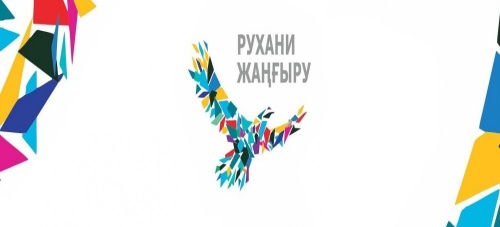      Применение знаний  о Сакральных местах на уроках математикиВ рамках реализации Рухани жаңғыру  в нашей школе на уроках математики мы  совершенствуем решение задач различными способами, что способствует развитию навыков аналитического мышления, умения применять знания в нестандартных ситуациях, формированию информационной культуры, умению обрабатывать информацию. На уроках    составляем и решаем задачи из информации которую получаем  от классного руководителя  на классных  часах. Например, что ученые презентовали список 100 сакральных мест Казахстана. Более тридцати из которых  находятся у нас в Костанайской области. Слово «сакральный» от латинского sacralis, что означает «священный». Рассмотрев карту Костанайской области мы сделали для себя вывод, что именно в Амангельдинском и Тургайских районах сакральных мест больше чем на севере области. А в самом областном центре их два. Это Мусульманская мечетьМестонахождение: г. Костанай, пр. Аль-Фараби, 44  и  Мавзолей Ибрая АлтынсаринаМестонахождение: Костанайский район, в 0,5 километра к западу от села Мичуринское.  Ибрая Алтынсарина.                       Классный руководитель Алшинбаева К.А                   Ученица 7 класса средней школы №122 Воропаева Ксения